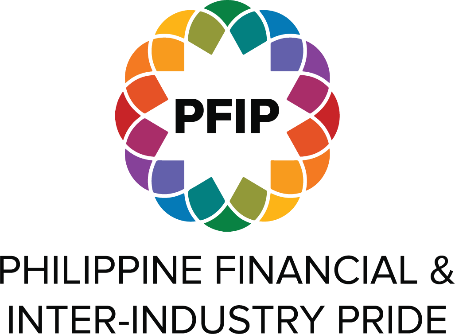 PHILIPPINE BAHAGHARI AWARDS 2022PRIDE LGBT+ LEADER AWARDABOUT PFIPThe Philippine Financial & Inter-Industry Pride (PFIP) is a collaborative, voluntary, and non-profit community of practice composed of dedicated representatives from LGBT+ employee resource groups and/or human resource/diversity teams of private firms in the Philippines. Established in 2013, PFIP is the Leading Voice and Champion of LGBT+ Workplace Inclusion that serves as an advisory board for Pride networks, provides professional development opportunities for self-identifying LBGT+ individuals, and promotes inclusive practices and policies within organizations. In 2021 PFIP became an Honoree at the Out & Equal Workplace SummitABOUT THIS AWARDPhilippine LGBT+ Workplace Inclusion Awards aims to recognize Individuals, Leaders, and Organizations that have shown exceptional effort in advancing LGBT+ Workplace Inclusion in the Philippines. The Pride LGBT+ Leader Award is given to an LGBT+ individual who has served as a role model and led efforts to transform the LGBT+ landscape in and out of the workplace.CRITERIA 1: LGBT+ Excellence – This leader serves as a role model of LGBT+ excellence by demonstrating exemplary achievements that positively impact the local LGBT+ community in their workplace and beyondCRITERIA 2: Significant Achievement and Recognition – This leader has delivered an innovative, impactful, creative, or first-of-its-kind LGBT+ inclusive solution that is considered significant or groundbreaking work within the context of the landscape they operate inOnly significant work or accomplishments within the assessed calendar year (July of the previous year to June of the current year) will be considered for this awardABOUT THIS FORMThis document is an offline version of the nomination form to help companies prepare their entries before actual submission. Once ready, please submit your official entries through this link on or before August 15, 2022, 5:00 PM PHT. ABOUT PFIPThe Philippine Financial & Inter-Industry Pride (PFIP) is a collaborative, voluntary, and non-profit community of practice composed of dedicated representatives from LGBT+ employee resource groups and/or human resource/diversity teams of private firms in the Philippines. Established in 2013, PFIP is the Leading Voice and Champion of LGBT+ Workplace Inclusion that serves as an advisory board for Pride networks, provides professional development opportunities for self-identifying LBGT+ individuals, and promotes inclusive practices and policies within organizations. In 2021 PFIP became an Honoree at the Out & Equal Workplace SummitABOUT THIS AWARDPhilippine LGBT+ Workplace Inclusion Awards aims to recognize Individuals, Leaders, and Organizations that have shown exceptional effort in advancing LGBT+ Workplace Inclusion in the Philippines. The Pride LGBT+ Leader Award is given to an LGBT+ individual who has served as a role model and led efforts to transform the LGBT+ landscape in and out of the workplace.CRITERIA 1: LGBT+ Excellence – This leader serves as a role model of LGBT+ excellence by demonstrating exemplary achievements that positively impact the local LGBT+ community in their workplace and beyondCRITERIA 2: Significant Achievement and Recognition – This leader has delivered an innovative, impactful, creative, or first-of-its-kind LGBT+ inclusive solution that is considered significant or groundbreaking work within the context of the landscape they operate inOnly significant work or accomplishments within the assessed calendar year (July of the previous year to June of the current year) will be considered for this awardABOUT THIS FORMThis document is an offline version of the nomination form to help companies prepare their entries before actual submission. Once ready, please submit your official entries through this link on or before August 15, 2022, 5:00 PM PHT. PART 1.1 – GENERAL INFORMATION (Nominee)PART 1.1 – GENERAL INFORMATION (Nominee)Name of the Nominee Pronouns Official Role TitleCompany Name Company Size1 to 1,000 employees1,001 to 5,000 employees5,001 to 10,000 employees10,001 to 20,000 employeesGreater than 20,000 employeesIndustryCompany AddressPART 1.2 – GENERAL INFORMATION (Nominator)PART 1.2 – GENERAL INFORMATION (Nominator)Name of the NominatorOfficial Role TitleCompany/Organization Name Email AddressMobile NumberPART 2 – AWARD INFORMATIONLGBT+ EXCELLENCEDescribe and provide evidence of how the person role models LGBT+ excellence by demonstrating exemplary achievements that positively impacted the local LGBT+ community in their workplace and beyond. (500-word limit)GUIDE QUESTIONS:How has the leader contributed to the LGBT+ agenda of the organization?How has the leader modeled LGBT+ leadership and excellence in working with people in the organization?How was this leader influenced the hiring, retention, and career development of LGBT+ talent in the organization? SIGNIFICANT ACHIEVEMENT AND RECOGNITIONDescribe and provide evidence of how the person has delivered an innovative, impactful, creative, or first-of-its-kind LGBT+ inclusive solution that is considered significant or groundbreaking work within the context of the landscape they operate in. Provide recognition, either internal or external and supporting documentation received by the person related to their cited achievements, if any. (500-word limit)GUIDE QUESTIONS:What significant achievements did the leader deliver in the LGBT+ space and how is this considered groundbreaking work in your organization’s context?What recognition has the leader received either internal or external to the organization?PART 3 – ATTACHMENTPART 3 – ATTACHMENTPlease provide any supporting or reference material as evidence of the leader’s work. You may also use your attachment to highlight any additional work this leader is doing in the LGBT+ space. Please submit the file in PDF format not exceeding 10 MB. Please include a high-resolution photo of the leader.Please provide any supporting or reference material as evidence of the leader’s work. You may also use your attachment to highlight any additional work this leader is doing in the LGBT+ space. Please submit the file in PDF format not exceeding 10 MB. Please include a high-resolution photo of the leader.AttachmentHigh-resolution photo